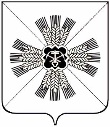 Российская ФедерацияКемеровская областьПромышленновский муниципальный районСовет народных депутатов Тарасовского сельского поселения 3-ий созыв , 29 –е заседаниеРЕШЕНИЕОт 29.05.2017 года №65с. ТарасовоО внесении изменений в решение Совета народных депутатов Тарасовского сельского поселения от 27.12.2016 №50«О бюджете Тарасовского сельского поселенияна 2017 год и плановый период 2018 и 2019 годов»           1. Внести в решение Совета народных депутатов Тарасовского сельского поселения от 27.12.2016 г. №50 «О бюджете Тарасовского сельского поселения на 2017 год  и плановый период 2018 и 2019 годов» следующие изменения и дополнения:              1.1.  статью 1 изложить в следующей редакции:«1. Утвердить основные характеристики  бюджета поселения на 2017 год:     общий объем доходов  бюджета поселения в сумме  4719,5 тыс. рублей;общий объем расходов бюджета поселения в сумме 4719,5 тыс. рублей.2. Утвердить основные характеристики бюджета поселения на плановый период 2018  и 2019 годов:   общий объем доходов бюджета поселения на 2018 год в сумме  4008,6 тыс. рублей и на 2019 год в сумме  4138,9 тыс. рублей,общий объем расходов бюджета поселения на 2018 год в сумме  4008,6 тыс. рублей и на 2019 год в сумме  4138,9 тыс. рублей».          1.2.  статью 9 изложить в следующей редакции:«1. Утвердить общий объем межбюджетных трансфертов, получаемых из районного бюджета на 2017 год в сумме 1781,5 тыс. рублей, на 2018 год в сумме 1568,6 тыс. рублей, на 2019 год в сумме  1568,9 тыс. рублей.2.Утвердить общий объем межбюджетных трансфертов, подлежащих перечислению в районный бюджет на 2017 год, в сумме 545,3 тыс. рублей».          1.3.  Приложение 3 к решению изложить в новой редакции согласно приложению 2 к настоящему решению;         1.4.  Приложение 4 к решению изложить в новой редакции согласно приложению 3 к настоящему решению;         1.5.  Приложение 5 к решению изложить в новой редакции согласно приложению 4 к настоящему решению:         1.6.  Приложение  6 к решению изложить в новой редакции согласно приложению 5 к настоящему решению:         2.   Настоящее решение вступает в силу со дня подписания и подлежит обнародованию на информационном стенде администрации Тарасовского сельского поселения и размещению на сайте администрации Промышленновского муниципального района в сети «Интернет».         3. Контроль за исполнением данного решения возложить на комиссию по вопросам бюджета, налоговой политике и финансам (Васько В.Н.)Председатель Совета народных депутатовТарасовского сельского поселенияВ.Г.ЛангГлава Тарасовского сельского поселенияВ.Г.ЛангПриложение №1Приложение №1к решению  от 29.05.2017г. №65 к решению  от 29.05.2017г. №65 Перечень и коды целевых статей расходов                                                                                                                                                                        бюджета  поселенияПеречень и коды целевых статей расходов                                                                                                                                                                        бюджета  поселенияПеречень и коды целевых статей расходов                                                                                                                                                                        бюджета  поселенияПеречень и коды целевых статей расходов                                                                                                                                                                        бюджета  поселенияКодНаименование целевых статей01 0 00 00000 Муниципальная программа «Жизнеобеспечение Тарасовского сельского поселения»01 1 00 00000Подпрограмма «Обеспечение мер пожарной безопасности и ликвидации последствий чрезвычайных ситуаций и стихийных бедствий01 1 00 16010Организация и осуществление мероприятий по гражданской обороне, по защите населения и территории от последствий аварий природного и техногенного характера 01 1 00 16020Обеспечение первичных мер пожарной безопасности в границах населенных пунктов поселения 01 2 00 00000подпрограмма  « Строительство и содержание автомобильных дорог и инженерных сооружений на них в границах поселения» 01 2 00 16030Реконструкция, содержание и строительство автомобильных дорог общего пользования, инженерных сооружений на них в границах населенных пунктов поселения  01 2 00 16090Содержание и ремонт сетей уличного освещения автомобильных дорог общего пользования местного значения01 3 00 00000подпрограмма «Развития  благоустройства на территории поселения» 01 3 00 16040Содержание  уличного освещения 01 3 00 16050озеленение  01 3 00 16060организация и содержание мест захоронения 01 3 00 16070Прочие мероприятия по благоустройству территории 01 4 00 00000подпрограмма «Развитие физической культуры и спорта» 01 4 00 16080Обеспечение условий, проведение мероприятий для развития на территории поселения массовой физической культуры и спорта 01 6 00 00000подпрограмма "Муниципальная пенсия" 01 6 00 16100Доплаты к пенсиям муниципальных служащих в рамках 02 0 00 00000Муниципальная  программа «Функционирование органов местного самоуправления Тарасовского сельского поселения»02 0 00 16110Глава Тарасовского сельского поселения 02 0 00 16120Обеспечение деятельности органов местного самоуправления 02 0 00 16130Выполнение других обязательств государства 02 0 00 16140Резервный фонд администрации Тарасовского сельского поселения 99 0 00 00000Не программное  направление деятельности99 0 00 51180Осуществление воинского первичного учета на территориях, где отсутствуют военные комиссариаты 99 0 00 16310Межбюджетные трансферты в связи с передачей полномочий по владению, пользованию и распоряжению имуществом, находящемся в муниципальной собственности поселения99 0 00 12510Утверждение генеральных планов поселения, планов землепользования и застройки, утверждение подготовленной на основе генеральных планов поселения документации по планировке территории99 0 00 12520Осуществление муниципального земельного контроля99 0 00 12710Осуществление мер по противодействию коррупции99000 16700Осуществление внутреннего муниципального финансового контроляПриложение №2Приложение №2Приложение №2Приложение №2Приложение №2Приложение №2Приложение №2Приложение №2Приложение №2Приложение №2к решению  от 29.05.2017г. №65 к решению  от 29.05.2017г. №65 к решению  от 29.05.2017г. №65 к решению  от 29.05.2017г. №65 к решению  от 29.05.2017г. №65 к решению  от 29.05.2017г. №65 к решению  от 29.05.2017г. №65 к решению  от 29.05.2017г. №65 к решению  от 29.05.2017г. №65 к решению  от 29.05.2017г. №65 Распределение бюджетных ассигнований бюджета поселения по целевым статьям (муниципальным программам и не программным направлениям деятельности), группам и подгруппам видов классификации расходов бюджетов на 2017 год и плановый период 2018 и 2019 годов.Распределение бюджетных ассигнований бюджета поселения по целевым статьям (муниципальным программам и не программным направлениям деятельности), группам и подгруппам видов классификации расходов бюджетов на 2017 год и плановый период 2018 и 2019 годов.Распределение бюджетных ассигнований бюджета поселения по целевым статьям (муниципальным программам и не программным направлениям деятельности), группам и подгруппам видов классификации расходов бюджетов на 2017 год и плановый период 2018 и 2019 годов.Распределение бюджетных ассигнований бюджета поселения по целевым статьям (муниципальным программам и не программным направлениям деятельности), группам и подгруппам видов классификации расходов бюджетов на 2017 год и плановый период 2018 и 2019 годов.Распределение бюджетных ассигнований бюджета поселения по целевым статьям (муниципальным программам и не программным направлениям деятельности), группам и подгруппам видов классификации расходов бюджетов на 2017 год и плановый период 2018 и 2019 годов.Распределение бюджетных ассигнований бюджета поселения по целевым статьям (муниципальным программам и не программным направлениям деятельности), группам и подгруппам видов классификации расходов бюджетов на 2017 год и плановый период 2018 и 2019 годов.Распределение бюджетных ассигнований бюджета поселения по целевым статьям (муниципальным программам и не программным направлениям деятельности), группам и подгруппам видов классификации расходов бюджетов на 2017 год и плановый период 2018 и 2019 годов.Распределение бюджетных ассигнований бюджета поселения по целевым статьям (муниципальным программам и не программным направлениям деятельности), группам и подгруппам видов классификации расходов бюджетов на 2017 год и плановый период 2018 и 2019 годов.Распределение бюджетных ассигнований бюджета поселения по целевым статьям (муниципальным программам и не программным направлениям деятельности), группам и подгруппам видов классификации расходов бюджетов на 2017 год и плановый период 2018 и 2019 годов.Распределение бюджетных ассигнований бюджета поселения по целевым статьям (муниципальным программам и не программным направлениям деятельности), группам и подгруппам видов классификации расходов бюджетов на 2017 год и плановый период 2018 и 2019 годов.Распределение бюджетных ассигнований бюджета поселения по целевым статьям (муниципальным программам и не программным направлениям деятельности), группам и подгруппам видов классификации расходов бюджетов на 2017 год и плановый период 2018 и 2019 годов.Распределение бюджетных ассигнований бюджета поселения по целевым статьям (муниципальным программам и не программным направлениям деятельности), группам и подгруппам видов классификации расходов бюджетов на 2017 год и плановый период 2018 и 2019 годов.Распределение бюджетных ассигнований бюджета поселения по целевым статьям (муниципальным программам и не программным направлениям деятельности), группам и подгруппам видов классификации расходов бюджетов на 2017 год и плановый период 2018 и 2019 годов.Распределение бюджетных ассигнований бюджета поселения по целевым статьям (муниципальным программам и не программным направлениям деятельности), группам и подгруппам видов классификации расходов бюджетов на 2017 год и плановый период 2018 и 2019 годов.Распределение бюджетных ассигнований бюджета поселения по целевым статьям (муниципальным программам и не программным направлениям деятельности), группам и подгруппам видов классификации расходов бюджетов на 2017 год и плановый период 2018 и 2019 годов.Распределение бюджетных ассигнований бюджета поселения по целевым статьям (муниципальным программам и не программным направлениям деятельности), группам и подгруппам видов классификации расходов бюджетов на 2017 год и плановый период 2018 и 2019 годов.Распределение бюджетных ассигнований бюджета поселения по целевым статьям (муниципальным программам и не программным направлениям деятельности), группам и подгруппам видов классификации расходов бюджетов на 2017 год и плановый период 2018 и 2019 годов.Распределение бюджетных ассигнований бюджета поселения по целевым статьям (муниципальным программам и не программным направлениям деятельности), группам и подгруппам видов классификации расходов бюджетов на 2017 год и плановый период 2018 и 2019 годов.Распределение бюджетных ассигнований бюджета поселения по целевым статьям (муниципальным программам и не программным направлениям деятельности), группам и подгруппам видов классификации расходов бюджетов на 2017 год и плановый период 2018 и 2019 годов.Распределение бюджетных ассигнований бюджета поселения по целевым статьям (муниципальным программам и не программным направлениям деятельности), группам и подгруппам видов классификации расходов бюджетов на 2017 год и плановый период 2018 и 2019 годов.Наименование Наименование Муниципальная программаПодпрограммаОсновное мероприятиеМероприятиеВид расходов2017 2018 2019 2019 Муниципальная программа «Жизнеобеспечение Тарасовского сельского поселения»Муниципальная программа «Жизнеобеспечение Тарасовского сельского поселения»011 720,01 669,11 693,51 693,5Подпрограмма «Обеспечение мер пожарной безопасности и ликвидации последствий чрезвычайных ситуаций и стихийных бедствий»Подпрограмма «Обеспечение мер пожарной безопасности и ликвидации последствий чрезвычайных ситуаций и стихийных бедствий»01150,050,050,050,0Организация и осуществление мероприятий по гражданской обороне, по защите населения и территории от последствий аварий природного и техногенного характераОрганизация и осуществление мероприятий по гражданской обороне, по защите населения и территории от последствий аварий природного и техногенного характера011001601025,025,025,025,0Иные закупки товаров, работ и услуг для государственных (муниципальных) нуждИные закупки товаров, работ и услуг для государственных (муниципальных) нужд011001601024025,025,025,025,0Обеспечение первичных мер пожарной безопасности в границах населенных пунктов поселения Обеспечение первичных мер пожарной безопасности в границах населенных пунктов поселения 011001602025,025,025,025,0Иные закупки товаров, работ и услуг для государственных (муниципальных) нуждИные закупки товаров, работ и услуг для государственных (муниципальных) нужд011001602024025,025,025,025,0подпрограмма  « Строительство и содержание автомобильных дорог и инженерных сооружений на них в границах поселения»подпрограмма  « Строительство и содержание автомобильных дорог и инженерных сооружений на них в границах поселения»012706,0696,0525,0525,0Реконструкция, содержание и строительство автомобильных дорог общего пользования, инженерных сооружений на них в границах населенных пунктов поселения  Реконструкция, содержание и строительство автомобильных дорог общего пользования, инженерных сооружений на них в границах населенных пунктов поселения  0120016030544,0546,0375,0375,0Иные закупки товаров, работ и услуг для государственных (муниципальных) нуждИные закупки товаров, работ и услуг для государственных (муниципальных) нужд0120016030240544,0546,0375,0375,0Содержание и ремонт сетей уличного освещения автомобильных дорог общего пользования местного значенияСодержание и ремонт сетей уличного освещения автомобильных дорог общего пользования местного значения0120016090162,0150,0150,0150,0Иные закупки товаров, работ и услуг для государственных (муниципальных) нуждИные закупки товаров, работ и услуг для государственных (муниципальных) нужд0120016090240162,0150,0150,0150,0подпрограмма «Развитие благоустройства на территории поселения»подпрограмма «Развитие благоустройства на территории поселения»013746,0705,1900,5900,5Содержание уличного освещенияСодержание уличного освещения0130016040402,6402,6402,6402,6Иные закупки товаров, работ и услуг для государственных (муниципальных) нуждИные закупки товаров, работ и услуг для государственных (муниципальных) нужд0130016040240402,6402,6402,6402,6озеленение  озеленение  01300160500,010,010,010,0Иные закупки товаров, работ и услуг для государственных (муниципальных) нуждИные закупки товаров, работ и услуг для государственных (муниципальных) нужд013001605024010,010,010,0организация и содержание мест захороненияорганизация и содержание мест захоронения013001606010,010,010,010,0Иные закупки товаров, работ и услуг для государственных (муниципальных) нуждИные закупки товаров, работ и услуг для государственных (муниципальных) нужд013001606024010,010,010,010,0Прочие мероприятия по благоустройству территорииПрочие мероприятия по благоустройству территории0130016070333,4282,5477,9477,9Иные закупки товаров, работ и услуг для государственных (муниципальных) нуждИные закупки товаров, работ и услуг для государственных (муниципальных) нужд0130016070240333,4282,5477,9477,9подпрограмма «Развитие физической культуры и спорта» подпрограмма «Развитие физической культуры и спорта» 01410,010,010,010,0Обеспечение условий, проведение мероприятий для развития на территории поселения массовой физической культуры и спортаОбеспечение условий, проведение мероприятий для развития на территории поселения массовой физической культуры и спорта014001608010,010,010,010,0Иные закупки товаров, работ и услуг для государственных (муниципальных) нуждИные закупки товаров, работ и услуг для государственных (муниципальных) нужд014001608024010,010,010,010,0подпрограмма "Муниципальная пенсия" подпрограмма "Муниципальная пенсия" 016208,0208,0208,0208,0Доплаты к пенсиям муниципальных служащих Доплаты к пенсиям муниципальных служащих 0160016100208,0208,0208,0208,0Публичные нормативные социальные выплаты гражданамПубличные нормативные социальные выплаты гражданам0160016100310208,0208,0208,0208,0Муниципальная программа "Функционирование органов местного самоуправления Тарасовского сельского поселения"Муниципальная программа "Функционирование органов местного самоуправления Тарасовского сельского поселения"022 375,72 168,02 169,02 169,0Глава Тарасовского сельского поселенияГлава Тарасовского сельского поселения0200016110457,3457,3457,3457,3Расходы на выплаты персоналу государственных (муниципальных) органовРасходы на выплаты персоналу государственных (муниципальных) органов0200016110120457,3457,3457,3457,3Обеспечение деятельности органов местного самоуправленияОбеспечение деятельности органов местного самоуправления02000161201 878,71 680,71 681,71 681,7Расходы на выплаты персоналу государственных (муниципальных) органовРасходы на выплаты персоналу государственных (муниципальных) органов02000161201201 234,11 234,11 234,11 234,1Иные закупки товаров, работ и услуг для государственных (муниципальных) нуждИные закупки товаров, работ и услуг для государственных (муниципальных) нужд0200016120240633,6435,6436,6436,6Уплата налогов, сборов и иных обязательных платежей в бюджетную систему Российской ФедерацииУплата налогов, сборов и иных обязательных платежей в бюджетную систему Российской Федерации020001612085011,011,011,011,0Выполнение других обязательств государства в рамках Выполнение других обязательств государства в рамках 020001613039,710,010,010,0Иные закупки товаров, работ и услуг для государственных (муниципальных) нуждИные закупки товаров, работ и услуг для государственных (муниципальных) нужд020001613024037,710,010,010,0Исполнение судебных актовИсполнение судебных актов02000161308302,00,00,00,0Резервный фонд администрации Тарасовского сельского поселения сельского поселения"Резервный фонд администрации Тарасовского сельского поселения сельского поселения"02000161400,020,020,020,0Резервные средстваРезервные средства99000161408310,020,020,020,0Не программное направление деятельностиНе программное направление деятельности99623,873,173,173,1Осуществление первичного воинского учета на территориях, где отсутствуют военные комиссариаты Осуществление первичного воинского учета на территориях, где отсутствуют военные комиссариаты 990005118073,173,173,173,1Расходы на выплаты персоналу государственных (муниципальных) органовРасходы на выплаты персоналу государственных (муниципальных) органов990005118012073,173,173,173,1Межбюджетные трансферты в связи с передачей полномочий по владению, пользованию и распоряжению имуществом, находящемся в муниципальной собственности поселенияМежбюджетные трансферты в связи с передачей полномочий по владению, пользованию и распоряжению имуществом, находящемся в муниципальной собственности поселения9900016310545,00,00,00,0Иные межбюджетные трансфертыИные межбюджетные трансферты9900016310540545,00,00,00,0Утверждение генеральных планов поселения, планов землепользования и застройки, утверждение подготовленной на основе генеральных планов поселения документации по планировке территорииУтверждение генеральных планов поселения, планов землепользования и застройки, утверждение подготовленной на основе генеральных планов поселения документации по планировке территории99000125102,40,00,00,0Иные закупки товаров, работ и услуг для государственных (муниципальных) нуждИные закупки товаров, работ и услуг для государственных (муниципальных) нужд99000125102402,40,00,00,0Осуществление муниципального земельного контроляОсуществление муниципального земельного контроля99000125202,40,00,00,0Иные закупки товаров, работ и услуг для государственных (муниципальных) нуждИные закупки товаров, работ и услуг для государственных (муниципальных) нужд99000125202402,40,00,00,0Осуществление внутреннего финансового контроляОсуществление внутреннего финансового контроля99000167000,30,00,00,0Иные межбюджетные трансфертыИные межбюджетные трансферты99000167005400,30,00,00,0Осуществление мер по противодействию коррупцииОсуществление мер по противодействию коррупции99000127100,60,00,00,0Иные закупки товаров, работ и услуг для государственных (муниципальных) нуждИные закупки товаров, работ и услуг для государственных (муниципальных) нужд99000127102400,60,00,00,0Условно-утвержденные расходыУсловно-утвержденные расходы98,4203,3203,3ИтогоИтого4 719,54 008,64 138,94 138,9Приложение №3к решению  от 29.05.2017г. №65 Распределение бюджетных ассигнований бюджета поселения по разделам, подразделам классификации расходов бюджета на 2017 год и плановый период 2018 и 2019 годовРаспределение бюджетных ассигнований бюджета поселения по разделам, подразделам классификации расходов бюджета на 2017 год и плановый период 2018 и 2019 годовРаспределение бюджетных ассигнований бюджета поселения по разделам, подразделам классификации расходов бюджета на 2017 год и плановый период 2018 и 2019 годовРаспределение бюджетных ассигнований бюджета поселения по разделам, подразделам классификации расходов бюджета на 2017 год и плановый период 2018 и 2019 годовРаспределение бюджетных ассигнований бюджета поселения по разделам, подразделам классификации расходов бюджета на 2017 год и плановый период 2018 и 2019 годовРаспределение бюджетных ассигнований бюджета поселения по разделам, подразделам классификации расходов бюджета на 2017 год и плановый период 2018 и 2019 годовРаспределение бюджетных ассигнований бюджета поселения по разделам, подразделам классификации расходов бюджета на 2017 год и плановый период 2018 и 2019 годовРаспределение бюджетных ассигнований бюджета поселения по разделам, подразделам классификации расходов бюджета на 2017 год и плановый период 2018 и 2019 годовРаспределение бюджетных ассигнований бюджета поселения по разделам, подразделам классификации расходов бюджета на 2017 год и плановый период 2018 и 2019 годовРаспределение бюджетных ассигнований бюджета поселения по разделам, подразделам классификации расходов бюджета на 2017 год и плановый период 2018 и 2019 годовРаспределение бюджетных ассигнований бюджета поселения по разделам, подразделам классификации расходов бюджета на 2017 год и плановый период 2018 и 2019 годовРаспределение бюджетных ассигнований бюджета поселения по разделам, подразделам классификации расходов бюджета на 2017 год и плановый период 2018 и 2019 годовРаспределение бюджетных ассигнований бюджета поселения по разделам, подразделам классификации расходов бюджета на 2017 год и плановый период 2018 и 2019 годовРаспределение бюджетных ассигнований бюджета поселения по разделам, подразделам классификации расходов бюджета на 2017 год и плановый период 2018 и 2019 годовНаименование Наименование Наименование Наименование Коды  классификацииКоды  классификацииКоды  классификации2017 2017 2017 2018 2018 20192019Наименование Наименование Наименование Наименование РазделРазделПодраздел2017 2017 2017 2018 2018 2019201911112237778899Общегосударственные вопросыОбщегосударственные вопросыОбщегосударственные вопросыОбщегосударственные вопросы01012 921,62 921,62 921,62 168,02 168,02 169,02 169,0Функционирование высшего должностного лица субъекта Российской Федерации и органа местного самоуправленияФункционирование высшего должностного лица субъекта Российской Федерации и органа местного самоуправленияФункционирование высшего должностного лица субъекта Российской Федерации и органа местного самоуправленияФункционирование высшего должностного лица субъекта Российской Федерации и органа местного самоуправления010102457,3457,3457,3457,3457,3457,3457,3Функционирование Правительства Российской Федерации, высших исполнительных органов государственной власти субъектов Российской Федерации, местных администрацийФункционирование Правительства Российской Федерации, высших исполнительных органов государственной власти субъектов Российской Федерации, местных администрацийФункционирование Правительства Российской Федерации, высших исполнительных органов государственной власти субъектов Российской Федерации, местных администрацийФункционирование Правительства Российской Федерации, высших исполнительных органов государственной власти субъектов Российской Федерации, местных администраций0101041 878,71 878,71 878,71 680,71 680,71 681,71 681,7Резервные фондыРезервные фондыРезервные фондыРезервные фонды0101110,00,00,020,020,020,020,0Другие общегосударственные вопросыДругие общегосударственные вопросыДругие общегосударственные вопросыДругие общегосударственные вопросы010113585,6585,6585,610,010,010,010,0Национальная оборонаНациональная оборонаНациональная оборонаНациональная оборона020273,173,173,173,173,173,173,1Мобилизационная и вневойсковая подготовкаМобилизационная и вневойсковая подготовкаМобилизационная и вневойсковая подготовкаМобилизационная и вневойсковая подготовка02020373,173,173,173,173,173,173,1Национальная безопасность и правоохранительная деятельностьНациональная безопасность и правоохранительная деятельностьНациональная безопасность и правоохранительная деятельностьНациональная безопасность и правоохранительная деятельность030350,050,050,050,050,050,050,0Защита населения и территории от последствий чрезвычайных ситуаций природного и техногенного характера, гражданская оборонаЗащита населения и территории от последствий чрезвычайных ситуаций природного и техногенного характера, гражданская оборонаЗащита населения и территории от последствий чрезвычайных ситуаций природного и техногенного характера, гражданская оборонаЗащита населения и территории от последствий чрезвычайных ситуаций природного и техногенного характера, гражданская оборона03030925,025,025,025,025,025,025,0Обеспечение пожарной безопасностиОбеспечение пожарной безопасностиОбеспечение пожарной безопасностиОбеспечение пожарной безопасности03031025,025,025,025,025,025,025,0Национальная экономикаНациональная экономикаНациональная экономикаНациональная экономика0404710,8710,8710,8696,0696,0525,0525,0Дорожное хозяйство (дорожные фонды)Дорожное хозяйство (дорожные фонды)Дорожное хозяйство (дорожные фонды)Дорожное хозяйство (дорожные фонды)040409706,0706,0706,0696,0696,0525,0525,0Другие вопросы в области национальной экономикиДругие вопросы в области национальной экономикиДругие вопросы в области национальной экономикиДругие вопросы в области национальной экономики0404124,84,84,80,00,00,00,0БлагоустройствоБлагоустройствоБлагоустройствоБлагоустройство0505746,0746,0746,0705,1705,1900,5900,5БлагоустройствоБлагоустройствоБлагоустройствоБлагоустройство050503746,0746,0746,0705,1705,1900,5900,5Социальная политикаСоциальная политикаСоциальная политикаСоциальная политика1010208,0208,0208,0208,0208,0208,0208,0Пенсионное обеспечениеПенсионное обеспечениеПенсионное обеспечениеПенсионное обеспечение101001208,0208,0208,0208,0208,0208,0208,0Физическая культура и спортФизическая культура и спортФизическая культура и спортФизическая культура и спорт111110,010,010,010,010,010,010,0Физическая культураФизическая культураФизическая культураФизическая культура11110110,010,010,010,010,010,010,0Условно утвержденные расходыУсловно утвержденные расходыУсловно утвержденные расходыУсловно утвержденные расходы98,498,4203,3203,3ИТОГО по бюджетуИТОГО по бюджетуИТОГО по бюджетуИТОГО по бюджету4 719,54 719,54 719,54 008,64 008,64 138,94 138,9Приложение №4Приложение №4Приложение №4Приложение №4Приложение №4Приложение №4Приложение №4Приложение №4Приложение №4Приложение №4Приложение №4Приложение №4Приложение №4Приложение №4Приложение №4к решению  от 29.05.2017г. №65 к решению  от 29.05.2017г. №65 к решению  от 29.05.2017г. №65 к решению  от 29.05.2017г. №65 к решению  от 29.05.2017г. №65 к решению  от 29.05.2017г. №65 к решению  от 29.05.2017г. №65 к решению  от 29.05.2017г. №65 к решению  от 29.05.2017г. №65 к решению  от 29.05.2017г. №65 к решению  от 29.05.2017г. №65 к решению  от 29.05.2017г. №65 к решению  от 29.05.2017г. №65 к решению  от 29.05.2017г. №65 к решению  от 29.05.2017г. №65                    Ведомственная структура расходов на 2017 год и плановый период 2018 и 2019 годов                   Ведомственная структура расходов на 2017 год и плановый период 2018 и 2019 годов                   Ведомственная структура расходов на 2017 год и плановый период 2018 и 2019 годов                   Ведомственная структура расходов на 2017 год и плановый период 2018 и 2019 годов                   Ведомственная структура расходов на 2017 год и плановый период 2018 и 2019 годов                   Ведомственная структура расходов на 2017 год и плановый период 2018 и 2019 годов                   Ведомственная структура расходов на 2017 год и плановый период 2018 и 2019 годов                   Ведомственная структура расходов на 2017 год и плановый период 2018 и 2019 годов                   Ведомственная структура расходов на 2017 год и плановый период 2018 и 2019 годов                   Ведомственная структура расходов на 2017 год и плановый период 2018 и 2019 годов                   Ведомственная структура расходов на 2017 год и плановый период 2018 и 2019 годовНаименованиеВедомствоРазделПодразделПодразделЦелевая статьяЦелевая статьяЦелевая статьяВид расходов2017 2017 2018 2018 2019  2019  123445556777777Администрация Тарасовского сельского поселения901Глава Тарасовского сельского поселения(расходы на выплаты персоналу государственных(муниципальных)нужд)901010202020001611002000161100200016110120457,3457,3457,3457,3457,3457,3Обеспечение деятельности органов местного самоуправления (расходы на выплату персоналу государственных(муниципальных) нужд)9010104040200016120020001612002000161201201 234,11 234,11 234,11 234,11 234,11 234,1Обеспечение деятельности органов местного самоуправления  (иные закупки товаров, работ и услуг для обеспечения государственных (муниципальных) нужд)901010404020001612002000161200200016120240633,6633,6435,6435,6436,6436,6Обеспечение деятельности органов местного самоуправления (уплата налогов, сборов и иных платежей)90101040402000161200200016120020001612085011,011,011,011,011,011,0Резервный фонд администрации Тарасовского сельского поселения (резервные средства)9010111110200016140020001614002000161408700,00,020,020,020,020,0Выполнение других обязательств государства  (иные закупки товаров, работ и услуг для обеспечения государственных (муниципальных) нужд)90101131302000161300200016130020001613024037,737,710,010,010,010,0Исполнение судебных актов9010113130200016130020001613002000161308302,02,00,00,00,00,0Осуществление мер по противодействию коррупции (иные закупки товаров, работ и услуг для обеспечения государственных (муниципальных) нужд)9010113139900012530990001253099000125302400,60,60,00,00,00,0Межбюджетные трансферты в связи с передачей полномочий по владению, пользованию и распоряжению имуществом, находящемся в муниципальной собственности поселения (иные межбюджетные трансферты)901011313990001631099000163109900016310540545,0545,00,00,00,00,0Межбюджетные трансферты в связи с передачей полномочий по внутреннему финансовому контролю9010113139900016700990001670099000167005400,30,30,00,00,00,0Осуществление первичного воинского учета на территориях, где отсутствуют военные комиссариаты (расходы на выплаты персоналу государственных (муниципальных) органов)90102030399000511809900051180990005118012073,173,173,173,173,173,1Организация и осуществление мероприятий по гражданской обороне, по защите населения и территории от последствий аварий природного и техногенного характера(иные закупки товаров, работ и услуг для обеспечения государственных (муниципальных) нужд)90103090901100160100110016010011001601024025,025,025,025,025,025,0Обеспечение первичных мер пожарной безопасности в границах населенных пунктов поселения  (иные закупки товаров, работ и услуг для обеспечения государственных (муниципальных) нужд)90103101001100160200110016020011001602024025,025,025,025,025,025,0Реконструкция, содержание и строительство автомобильных дорог общего пользования, инженерных сооружений на них в границах населенных пунктов поселения (иные закупки товаров, работ и услуг для обеспечения государственных (муниципальных) нужд)901040909012001603001200160300120016030240544,0544,0546,0546,0375,0375,0Содержание и ремонт сетей уличного освещения автомобильных дорог общего пользования местного назначения(иные закупки товаров, работ и услуг для обеспечения государственных (муниципальных) нужд)901040909012001609001200160900120016090240162,0162,0150,0150,0150,0150,0Утверждение генеральных планов поселения, планов землепользования и застройки, утверждение подготовленной на основе генеральных планов поселения документации по планировке территории(иные закупки товаров, работ и услуг для обеспечения государственных (муниципальных) нужд)9010412129900012510990001251099000125102402,42,40,00,00,00,0Осуществление муниципального земельного контроля(иные закупки товаров, работ и услуг для обеспечения государственных (муниципальных) нужд)9010412129900012520990001252099000125202402,42,40,00,00,00,0Содержание уличного освещения (иные закупки товаров, работ и услуг для обеспечения государственных (муниципальных) нужд)901050303013001604001300160400130016040240402,6402,6402,6402,6402,6402,6озеленение (иные закупки товаров, работ и услуг для обеспечения государственных (муниципальных) нужд)9010503030130016050013001605001300160502400,00,010,010,010,010,0организация и содержание мест захоронения (иные закупки товаров, работ и услуг для обеспечения государственных (муниципальных) нужд)90105030301300160600130016060013001606024010,010,010,010,010,010,0Прочие мероприятия по благоустройству территории (иные закупки товаров, работ и услуг для обеспечения государственных (муниципальных) нужд)901050303013001607001300160700130016070240333,4333,4282,5282,5477,9477,9Доплаты к пенсиям муниципальных служащих (публичные нормативные социальные выплаты гражданам)901100101016001610001600161000160016100310208,0208,0208,0208,0208,0208,0Обеспечение условий, проведение мероприятий для развития на территории поселения массовой физической культуры и спорта (иные закупки товаров, работ и услуг для обеспечения государственных (муниципальных) нужд)90111010101400160800140016080014001608024010,010,010,010,010,010,0Условно утвержденные расходы98,498,4203,3203,3ИТОГО 4 719,54 719,54 008,64 008,64 138,94 138,9